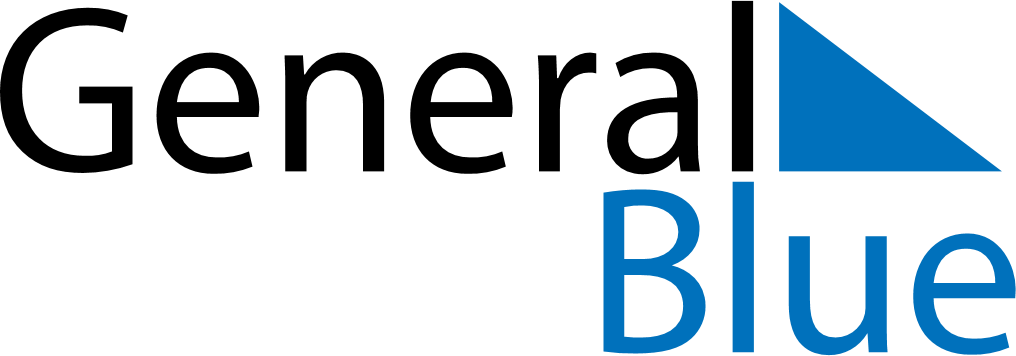 July 2025July 2025July 2025TurkeyTurkeySundayMondayTuesdayWednesdayThursdayFridaySaturday12345678910111213141516171819Democracy and National Unity Day202122232425262728293031